  MADONAS NOVADA PAŠVALDĪBA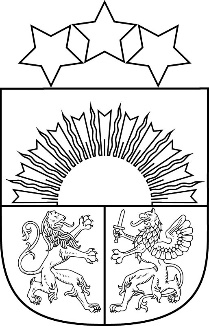 Reģ. Nr. 90000054572Saieta laukums 1, Madona, Madonas novads, LV-4801 t. 64860090, e-pasts: pasts@madona.lv ___________________________________________________________________________MADONAS NOVADA PAŠVALDĪBAS DOMESLĒMUMSMadonā2021.gada 17.augustā						            		  Nr.108								                  (protokols Nr.7, 16.p.)Par SIA “Izklaides producentu grupas 7” atbrīvošanu no Madonas pilsētas kultūras nama nomas maksasMadonas novada pašvaldībā saņemts Madonas pilsētas kultūras nama direktores Ilzes Šulces iesniegums (reģistrēts Madonas novada pašvaldībā 09.08.2021. ar Nr. 2.1.3.1/21/452) ar lūgumu izskatīt SIA “Izklaides producentu grupas 7” 2021.gada 4.augusta iesniegumu “Par koncertu “Latviešu kino Dziesmu Svētki” Madonas estrādē 13.08.2021.Madonas pilsētas kultūras namā 2021.gada 6.augustā saņemts SIA “Izklaides producentu grupas 7” iesniegums ar lūgumu atbrīvot, vai daļēji atbrīvot no noteiktās nomas maksas par pilsētas estrādes izmantošanu koncertam “Latviešu kino Dziesmu svētki”, kas paredzēts 2021.gada 13.augustā Madonas pilsētas estrādē. Saskaņā ar Madonas pilsētas iestāžu sniegto maksas pakalpojumu cenrādi, kultūras nama nomas maksa ir noteikta 10% apmērā no biļešu ieņēmumiem papildus aprēķinot PVN. Noklausījusies sniegto informāciju, ņemot vērā 12.08.2021. Kultūras un sporta jautājumu komitejas un 17.08.2021. Finanšu un attīstības komitejas atzinumu, atklāti balsojot: PAR – 18 (Agris Lungevičs, Aigars Šķēls, Aivis Masaļskis, Andrejs Ceļapīters, Andris Dombrovskis, Andris Sakne, Artūrs Čačka, Gatis Teilis, Gunārs Ikaunieks, Guntis Klikučs, Iveta Peilāne, Kaspars Udrass, Māris Olte, Rūdolfs Preiss, Sandra Maksimova, Valda Kļaviņa, Vita Robalte, Zigfrīds Gora), PRET – NAV, ATTURAS – NAV, Madonas novada pašvaldības dome NOLEMJ: Atbrīvot SIA “Izklaides producentu grupa 7” no Madonas pilsētas kultūras nama nomas maksas koncerta “Latviešu kino Dziesmu svētki” organizēšanai.  Domes priekšsēdētājs				      A.LungevičsNoviks 22034411